     DIRECTRICES PARA LA PARROQUIA Y LA COMUNIDAD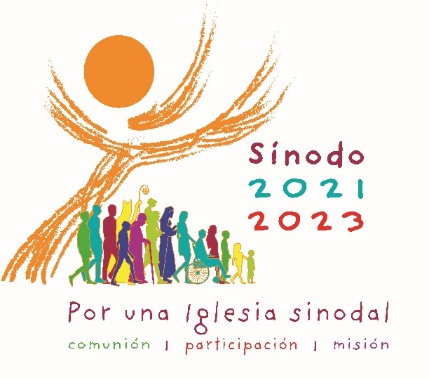 ____________________________________________________INTRODUCCIÓN“Donde se juntan dos o tres, allí estoy yo en medio de ellos”.Uno de los fundamentos de la fe católica es la creencia de que Dios está vivo en todos y cada uno de los seres humanos.A lo largo de su historia, la Iglesia valora el arte de escuchar. Desde los primeros días del cristianismo, la Iglesia ha utilizado el modelo de un Sínodo, o el concepto de Sinodalidad, como medio para escuchar la voz de Cristo vivo en los miembros de la Iglesia.¿Qué es un Sínodo?Como muchas de las palabras que usamos en nuestra tradición, Sínodo es una palabra griega antigua que significa reunirse para determinar el camino a seguir. Un Sínodo es un proceso que reúne a los discípulos de Cristo para que se escuche su voz. La Iglesia cree que la voz de todos y cada uno es la de Cristo. Y cuando se reúnen dos o tres fieles de Cristo, él está presente y vivo en medio de ellos.La historia de la Iglesia también nos muestra que el modelo de Sinodalidad fue una herramienta fundamental en tiempos de crisis y desafíos. Se convocó un "sínodo" particular para abordar diversas crisis en la vida de la Iglesia y la historia nos dice que, en esos momentos, la presencia del Espíritu Santo estaba viva en medio de ellos, conduciendo a la Iglesia hacia adelante. El modelo de Sínodo permite dar voz a la presencia de Cristo en este momento de nuestra historia.El Sínodo 2021-2023El Papa Francisco invita a la Iglesia a reunirse y escuchar a todos y cada uno de los católicos para encontrar el camino a seguir para la Iglesia en este momento de nuestra historia. Este es un momento para que se escuche la voz del pueblo de Dios para dar voz a la dirección de la Iglesia. El Papa Francisco está brindando la oportunidad para que este modelo antiguo y probado encuentre relevancia a la luz de los desafíos y oportunidades de hoy.Una voz no tiene poder a menos que sea escuchada. Escuchar es una de las experiencias más poderosas y profundamente humanas que podemos tener porque el acto de escuchar respeta y valida la voz que se está escuchando. Ser escuchado satisface los anhelos más profundos del corazón humano. En resumen, afirmamos la dignidad de los demás y la creatividad inherente a través del proceso de escuchar. Para bien o para mal, las palabras son poderosas. Y cuando la palabra hablada expresa algo auténtico, si no se escucha, no puede dar fruto en el mundo. La escucha auténtica es un acto de amor.EL PAPEL DE SU COMUNIDADEl Santo Padre busca escuchar todas las voces. Nuestra oración es que utilice estas pautas para reunirse y escuchar las voces dentro de su comunidad. Nos hemos esforzado por ofrecer un camino paso a paso por el cual su comunidad puede contribuir a este proceso del Sínodo. (Cada uno de los recursos ofrecidos está disponible en español según se solicite).¿Cuál es tu tarea?El Obispo Bambera recomienda encarecidamente que invite a los miembros de su comunidad a reunirse y a discernir en oración una respuesta a una serie de indicaciones proporcionadas. Luego le pide que comparta esas respuestas con nuestro Equipo del Sínodo Diocesano. Las respuestas de su comunidad se recopilarán con otras respuestas de los once condados de nuestra Diócesis de Scranton, para ser sintetizadas y enviadas a la conferencia episcopal.Forme y eduque a su comunidad sobre este proceso del Sínodo a través de sus celebraciones litúrgicas regulares, boletín parroquial, sitio web y cuentas de redes sociales. (Haga clic aquí para obtener recursos).¿Cuál es la línea de tiempo?¿A quiénes se debe invitar a participar?Como se dijo anteriormente, el Papa Francisco busca escuchar todas las voces y nos pide que tengamos especial cuidado en incluir a los que a menudo están marginados o excluidos. Los líderes de su comunidad probablemente sepan mejor qué personas marginadas podrían ser buscadas e invitadas particularmente a su proceso de escucha para recopilar respuestas que puedan ser fructíferas para su comunidad, para nuestra Iglesia local y para nuestra Iglesia Universal. Algunas de esas personas pueden ser:Los que luchan contra la pobrezaAquellos que tienen discapacidadesAquellos que padecen enfermedades crónicas o adicciones.Aquellos que se identifican con una raza, género u orientación sexual marginadaPara comunidades parroquiales:jóvenes solteroslos que se han apartado de la iglesiafamilias jóvenes que no han regresado a la comunidad después de su boda o después del Bautismo, Primera Comunión o Confirmación de su hijoaquellos que no han regresado al culto comunitario desde que comenzó la pandemiaHaga clic aquí para obtener ideas sobre cómo llegar a estos grupos¿Cómo logrará esta tarea?Estas Pautas Parroquiales y Comunitarias ofrecen opciones para varios niveles de participación en cada paso del proceso. Pedimos a los líderes de su comunidad que disciernan en oración sobre las opciones que lograrán la respuesta más fructífera, adaptada a las necesidades y recursos de su comunidad.Algunas preguntas a considerar:¿Qué persona (s) servirá como delegado (s) del Sínodo de su comunidad?El (los) Delegado (s) serán la (s) persona (s) de contacto principal para las interacciones con el Equipo del Sínodo Diocesano.Los delegados encabezarán el proceso en su comunidad¿Se reunirá en persona (muy recomendable) o virtualmente?¿Cuál es la hora, fecha o espacio óptimos para este proceso?Haga clic aquí para ver las opciones para emprender este proceso alineado con la temporada de Adviento o Cuaresma- ¿A qué recursos puede recurrir para facilitadores, reporteros de respuesta y ministros de hospitalidad?¿Cómo alertará, educará y formará a su comunidad en torno a este proceso?  Haga clic aquí para ver opciones y recursos.PASOS PRÁCTICOS PARA EL PROCESO DE ESCUCHA EN SU COMUNIDAD	Si puede reunirse en persona:Opcional: Comience su reunión con una comida o un proyecto de servicio. Pasar un tiempo menos formal juntos puede ayudar a que todos se sientan más cómodos y confiados unos con otros cuando comience el tiempo de oración y escucha.Haga clic aquí para recopilar plantillas de eventos	Incluya oración en el proceso:Haga clic aquí para ver los recursos de oración y adoración	Invite a responder a las preguntas:clic aquí para ver las opciones y los recursos de escucha recopiladosInforme las respuestas de su comunidad al Equipo Diocesano antes del 1 de abril de 2022.Haga clic aquí para obtener más detalles sobre la compilación y envío de este informe.La Oficina para la Vida Parroquial está preparada para apoyar a su comunidad. Comuníquese con nosotros si tiene preguntas, si necesita asistencia o capacitación, o si desea que uno de nuestro personal esté presente y lo ayude con su reunión. Nos complace brindar ayuda con recursos y planes de reunión parroquial a través de seminarios web o capacitaciones en persona en nuestros once condados.José Flores Coordinador del Ministerio Hispano de la Diócesis de Scranton jflores@dioceseofscranton.org, 570-207-2213 x 1130